Medienkommentar 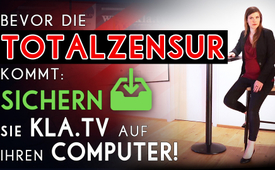 Bevor die Totalzensur kommt: Sichern Sie Kla.TV auf Ihren Computer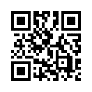 Zum Welttag gegen Internetzensur eine Sendung aus dem Kla.TV-Archiv vom März 2020. Aktive Zensurmassnahmen gegen Kla.TV und unabhängige Medien haben sich in den letzten Jahren enorm verstärkt. Inzwischen ist Kla.TV auf Twitter, Instagram und Vimeo komplett gelöscht und nach diversen Zensurwellen auf Facebook und YouTube nur noch sehr eingeschränkt aufrufbar. Werden Sie aktiv, in dem sie unsere Sendungen auf Ihren Computer laden!Bevor die Totalzensur kommt: Sichern Sie Kla.TV auf Ihren ComputerZum Welttag gegen Internetzensur nachfolgend eine Sendung aus dem Kla.TV-Archiv.Stand: März 2020Aktive Zensurmassnahmen gegen Kla.TV und unabhängige Medien haben sich in den letzten Jahren enorm verstärkt. Inzwischen ist Kla.TV auf Twitter, Instagram und Vimeo komplett gelöscht und nach diversen Zensurwellen auf Facebook und YouTube nur noch sehr eingeschränkt aufrufbar. Werden Sie aktiv, in dem sie unsere Sendungen auf Ihren Computer laden!Aufgrund der aktuellen Ausgangseinschränkungen findet die heutige Sendung nicht in unserem Studio statt, sondern Sie sehen mich hier in meinen privaten Räumlichkeiten.
Wir setzen alles daran, Ihnen trotz Einschränkungen eine unabhängige und freie Berichterstattung zu bieten.> Vimeo löscht alle Kla.TV-Videos unwiderruflich: Der gesamte Kla.TV-Kanal auf der Videoplattform Vimeo wurde ohne Verwarnung gelöscht. Zig-tausende Produktionen von Kla.TV sind auf der angeblich unabhängigen Video-Plattform nicht mehr aufrufbar. Auf Nachfrage schreibt uns Vimeo: «Wir lassen keine Videos zu, die falsche oder irreführende Behauptungen über die Impfsicherheit aufstellen oder die behaupten, Massentragödien seien Schwindel oder Operationen unter falscher Flagge.» > YouTube versteckt Kla.TV-Videos:  Wird in der YouTube-Suche der exakte Titel einer beliebten Kla.TV-Sendung eingegeben, lässt sich in den Suchergebnissen meist kein einziger Verweis mehr auf den Kla.TV-Kanal finden. Abonnenten melden, dass unsere Videos aus dem Abo-Feed verschwunden sind und ihre Likes nicht mehr gezählt werden. Aus den YouTube-Empfehlungen scheinen wir schon länger verbannt zu sein. > Facebook warnt mit „Faktencheck“-Hinweisen: Möchten Sie die aktuelle Kla.TV-Trend Sendung auf Facebook anschauen, werden Sie mit einer Warnmeldung überrascht. „Falsche Informationen – von unabhängigen Faktenprüfern geprüft.“ Das Internet wird in großen Schritten zum totalitär-kontrollierten Eine-Meinung-Netz. Wo bleiben kritischer Journalismus und hinterfragende Gegenstimmen zum Weltgeschehen? Kla.TV erhebt keinen Anspruch auf Fehlerlosigkeit - viel mehr Anspruch auf vollständige Quellenangaben: Als Beitrag zur mündigen und freien Meinungsbildung der Menschheit. Dies scheint den Machern des kontrollierten Internets ein Dorn im Auge zu sein.Werden Sie aktiv und laden Sie möglichst alle wichtigen Kla.TV-Themen auf Ihren eigenen Rechner. Unsere ehrenamtlichen Programmierer bauen das Download-Angebot stetig aus:Mit der neuesten Download-Funktion können Sie nun ganze Videosammlungen mit wenigen Mausklicks herunterladen! Und so geht’s: Klicken Sie auf das Thema, das Sie interessiert:- In der Hashtag-Navigationsleiste, 
- unterhalb des Videos
- oder im Sendeverlauf. 

Klicken Sie auf „Herunterladen“ und wählen Sie den Download-Typ, der Ihnen entspricht. Vom Computer-Einsteiger bis zum fortgeschrittenen Benutzer sind passende Downloadoptionen verfügbar. Laden Sie diese fundiert-recherchierten Videosammlungen von Kla.TV auf eine externe Festplatte ohne Internetverbindung. Die aktuelle Krisensituation zeigt: Von einem Tag auf den anderen kann sich unser Leben ändern. Was, wenn beispielsweise Kla.TV plötzlich nicht mehr verfügbar ist? Machen Sie sich bereits heute Gedanken und sichern Sie das kostbare Wissensarchiv. Verteilen Sie dieses im Ernstfall auf internetunabhängigen Wegen weiter. In Zeiten der Internet-Regulierung und aufkommenden Totalzensur – ein Muss.von es.Quellen:https://www.kla.tv

https://vimeo.com/klagemauertv

https://www.youtube.com/results?search_query=Das+Coronavirus%3A+%E2%80%9EZufallsprodukt%E2%80%9C+oder+als+Biowaffe+gezielt+eingesetzt%3F+

https://www.facebook.com/ttip.aktionsbuendnis/videos/das-coronavirus-zufallsprodukt-oder-als-biowaffe-gezielt-eingesetzt/662171114541258/Das könnte Sie auch interessieren:#Medienkommentar - www.kla.tv/Medienkommentare

#Medien - www.kla.tv/Medien

#Medienzensur - www.kla.tv/Medienzensur

#Website - KlaTV-Website - www.kla.tv/WebsiteKla.TV – Die anderen Nachrichten ... frei – unabhängig – unzensiert ...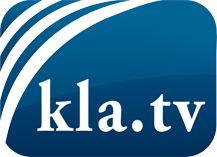 was die Medien nicht verschweigen sollten ...wenig Gehörtes vom Volk, für das Volk ...tägliche News ab 19:45 Uhr auf www.kla.tvDranbleiben lohnt sich!Kostenloses Abonnement mit wöchentlichen News per E-Mail erhalten Sie unter: www.kla.tv/aboSicherheitshinweis:Gegenstimmen werden leider immer weiter zensiert und unterdrückt. Solange wir nicht gemäß den Interessen und Ideologien der Systempresse berichten, müssen wir jederzeit damit rechnen, dass Vorwände gesucht werden, um Kla.TV zu sperren oder zu schaden.Vernetzen Sie sich darum heute noch internetunabhängig!
Klicken Sie hier: www.kla.tv/vernetzungLizenz:    Creative Commons-Lizenz mit Namensnennung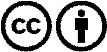 Verbreitung und Wiederaufbereitung ist mit Namensnennung erwünscht! Das Material darf jedoch nicht aus dem Kontext gerissen präsentiert werden. Mit öffentlichen Geldern (GEZ, Serafe, GIS, ...) finanzierte Institutionen ist die Verwendung ohne Rückfrage untersagt. Verstöße können strafrechtlich verfolgt werden.